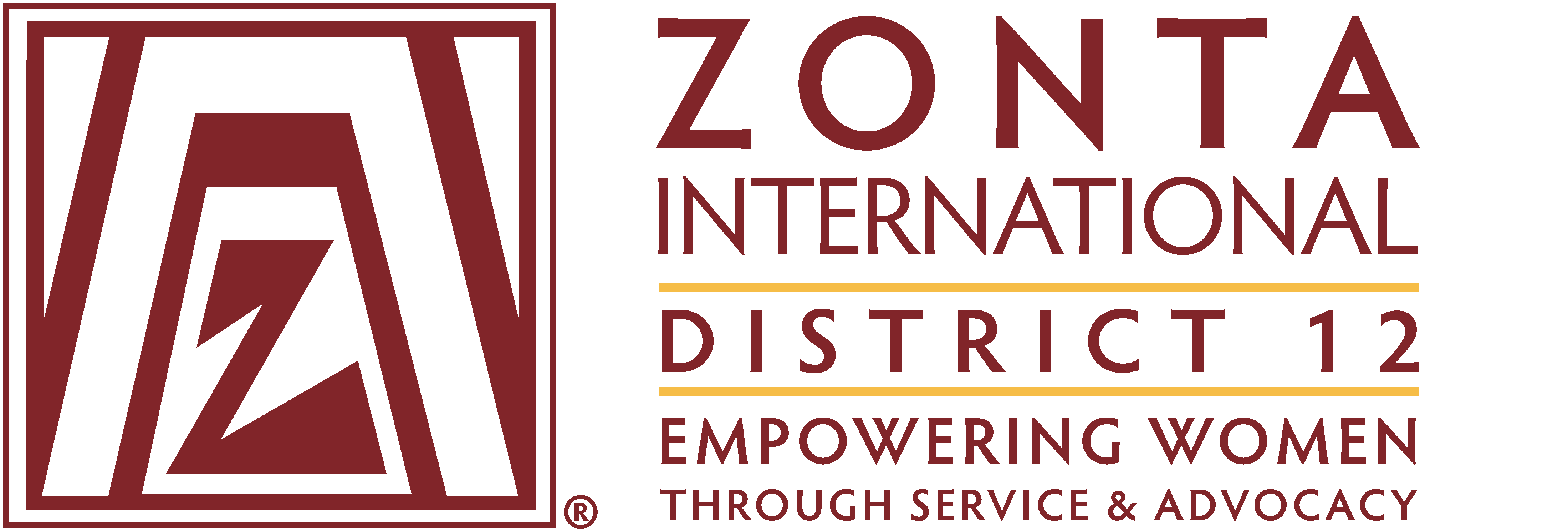 Zonta International District 122017 Governor’s Seminar MinutesSaturday, September 24, 2016
Days of 76 Museum 
18 Seventy Six DriveDeadwood, SDWelcome & Call to order: Governor Reneé called the meeting to order at 8:30 a.m. The meeting took place at the Days of 76 Museum. Past District 12 President Judy Allen (1998-2000) and Priscilla Romkema (2008-2010) were introduced.   The Zonta Club of Sturgis, The Zonta Club of Spearfish and Teresa LaRue Forbes were acknowledged for hosting the Seminar. Governor Reneé asked the Leadership Team to stand while she called roll.Roll Call/Determine Quorum:The following voting Board members were present: Governor Reneé Coppock Lt. Governor – Deedee BoysenTreasurer – Terri OtleyArea Director 1 – Andrea HoveyArea Director 2 – Kim FrazierArea Director 3 – Michelle Médal The following non-voting Leadership Team members were present:    Area 4 Vice Director – Sonya BergeronSecretary – Linda BogartCenturion & Leadership Training Chair – Sheila DavisBylaws and Resolutions Chair & Parliamentarian – Ann HefeniederFoundation Ambassador – Mary BenoitAdvocacy/UN Chair – Denise ParrishService Chair – Denise LuckhurstAmelia Earhart Coordinator – Ann HodgsonJMK Coordinator – Judy McNernyYWPA Coordinator – Debbie SundbergZ & Golden Z Coordinator – Johnna FrenchA quorum of voting members was present.Zonta International Convention Report:Debbie  Sundberg and Ann Hefenieder reported on their experience at the convention.  Pictures were included in the Governor’s Seminar Program booklet.   Some of the highlights included:	The Installation of Governor Reneé Coppock and Area Director 1 Andrea Hovey.	Bridget Masters’ candidate speech for Treasurer/Secretary.	67 Countries were represented.	The largest Club is in Longview, Texas with 105 members.	Lego is considering adding an Amelia Earhart figure.The transmission of mother giving their unborn child HIV in Rwanda is down to 2%.  	A pilot program for new international dues for members under 30 was passed. District 12 proposed a bylaws  change that Area Directors can serve more than one term that was passed. Biennial Goals and Projects include: programs enhancing our mission, advocacy for women’s rights, retaining resources to support our mission, and Zonta’s Centennial Anniversary celebrations that are visible around the world. The 2018 Convention will be in Yokohama, Japan and 2020 will be in Chicago. District 12 Billings, Cheyenne, Fort Collins and Greeley Clubs were awarded membership awards.Ann reported that there were not a lot of changes to the Bylaws (see handout in the Seminar Program booklet). Governor Reneé encouraged members to take the Biennial Goals to their clubs.  The goals are also on the ZI Website.  The District 12 Smart Goals are listed on page 53 of the Seminar program booklet – clubs can align their programs and mission with these goals. Smart goals are measurable, realistic, timely and specific. Membership Update: Lt. Governor Deedee Boysen highlighted ZI Goal #3 that engages the next generation (Golden Z members) to become Zonta members after they leave this program. ZI has a goal to increase members by 5% that will focus on retaining and recruiting skilled members and add an E-Club. The District 12 goal would be to add 30 new members.  Deedee’s personal goal is to visit all clubs in District 12 who have 20 or less members, which represents 1/3 of the clubs.  Deedee presented some of the recruitment tools that are available on the ZI website.  They include: business cards, posters, post cards, voices campaign tool kit, “What’s in it for me” brochure, add your voice logo, turning any Zonta Event into a membership drive, a Zonta “Cheat Sheet”, membership brochures, power point presentation, voice member presentation and “Making the ask” information.  Deedee will post some of these materials on the District 12 website for easy access.   Some of the ZI website tools are restricted to Club Presidents and Area Directors which requires a member # and pass word.  There are also certificates available for new members and recognition certificate and a pin for members who have recruited one or 2 new members. Deedee also explained the Recruitment and Retention part of Goal #3.  There is a power point on club life, vitality indicators and explanation, club check list, general liability insurance and classification codes.  Bridget Masters said that $3.00 of the ZI dues pays for liability Insurance.  Jan Kirch asked if a classification code could be changed. Yes, they can.  Terri Otley stated that all information on Form B & C should be complete.  Terri checks for this when registrations are mailed to her and she follows up on missing information.  If it is mailed directly to ZI she is unable to check them for missing information.   Deedee asked if anyone was interested in starting an E Club.   Information about E Clubs and how to start one is found on the ZI website under tools. The Pilot program for young professional members was discussed.  This program is for members up to their 30th birthday and their ZI dues are half the current amount..  Ann Hefenieder explained that this is a two-year pilot program.  If it continues current members will be grandfathered into the program. Members have to be 21 to join.  Deedee said there would be more information about the Pilot program in the next Outreach. Governor Reneé said that if you want to go on the ZI website, your membership number is necessary and can be found on the Zontian Magazine above your name.  Service Report: Service Chair Denise Luckhurst reported that the District reviews the Club Service section in the Club Annual Reports submitted by Club Presidents in May. There were 77 service projects submitted, with $189,224 going to local organizations and $73,208 going to the ZI Foundation.  ZI Service Recognition Award is given to three outstanding District Projects and District 12 received 2nd place.  ZI recognizes 6 outstanding Club projects, 5th place was awarded to the Zonta Foothills Club of Boulder County.  The District-wide Silent Witness Project will continue with three committees: Service, Advocacy and Public Relations. They will be working together on this project. Resources can be found on the District 12 website under “what we do”, “Service Projects” “District 12 Silent Witness Campaign.   She encouraged clubs to align their projects with ZI mission and vision and to have cooperative projects with likeminded organizations. Denise asked for a volunteer from each area to help rename our District Service Award so that it would be differentiated  from the ZI Service Recognition Award (SRA).  Advocacy Report: Advocacy Chair, Denise Parrish, reported that she had reviewed club reports and surveyed what has been done.  The theme in this area seems to be art and campaigns. She wants to continue to build on the work that has already been done and work on gender equality and equal pay for women. By developing a cheat sheet in these areas, clubs can turn them into smaller projects that they can work on.  Denise said advocacy is changing people’s minds, so she intends to attend Area Meetings and encourage Clubs to work with likeminded organizations when advocating for change.  Denise said she will work on putting a committee together with representatives from Colorado, Wyoming, Montana and South Dakota. Zonta International Foundation: Foundation Ambassador Mary Benoit stated that every Zonta Club should have a Foundation Chair and they should donate 1/3 of their fundraising profits to ZI projects.  Mary encouraged clubs to ask new members to make a donation to ZI and that she had the forms to make a donation with her.  Credit cards are accepted.   Andrey Hovey said it took her club over a period of 5 to 6 years to reach their giving goal of 33%.  Andrey also reported that District 12 is always in the top 10 of clubs of ZI who donate their fair share.  Mary announced that she was conducting a 50-50 Raffle to raise money for ZI Projects and that you could purchase tickets from her. Past District 12 Governor Kay Meyer announced that she had a signed copy of “On the Road”, written by Gloria Steinem, that she would also raffle off tonight.  District 12 Scholarships: Judy McNerny, JMK Scholarship Coordinator, reported that six clubs submitted scholarships for this Women in Business award.  The clubs were: Zonta Club of Billings, Denver, Spearfish, Laramie, Ft Collins and Prowers Co.  The winner was Karin Humar, a candidate for a bachelor’s degree in business administration and marketing at Black Hills State University.  Karin received $1500 from District 12. Karen’s scholarship will be sent on to ZI where it is eligible for a $7,000 award. Judy asked that clubs submit their scholarship winners no later than July 1st.   Judy also asked for volunteers to be judges. Judy said she would like to see more clubs offer this scholarship (see handout).Debbie Sundberg, YWPA Coordinator, referred to the scholarship packet that can be found on the District 12 website.  Debbie pointed out that the applicant does not have to attend an advanced school and that members of Z Clubs and Golden Z Clubs are eligible to apply. There were 13 clubs out of the 21 clubs in District 12 that submitted applications.  Annalise Warner won the award again and will receive a total of $1,000.  Her application will go on to ZI and be eligible for a $4,000 scholarship.  Ann Hodgson, Amelia Earhart Coordinator, reported that this award is the 1943 flagship for ZI and that there have been many recipients in District 12. (ZI awards 35 $10,000 fellowships yearly.  Ann had a handout on how to celebrate this award.  There have been four other Universities interested in this award besides the University of Colorado in Boulder.  Ann reported that Lucy Stephen had passed away.   Lucy was an A.E. fellowship recipient from the 1940’s and a member of the Ft. Collins Zonta Club.  The Millennial Generation and the Future of Zonta: Presented by Dr. Judith Barth, Zonta Club of Fort Collins. Dr. Barth is Director of Operation for Colorado State University Extension.  Dr. Barth asked members to stand after giving definitions of birth years in which they were born.  Baby Boomers born from 1946 to 1965 was the largest group in attendance. We had 6 who were Generation X, born from 1965 – 1976, which typically are not joiners.  We also had 6 from Generation Y, or Millennials, born from 1977/80 – 2000, which are the largest in population since the Baby Boomers. Dr. Barth went on to point out some of the characteristics of the Millennial generation: their heroes are their parents; they are digital natives; they are creative, bright, expressive and energetic; they want to have fun; they have a since of individuality; they believe in reinvesting in the community; high values; they want transparency; they want a life outside of work; they like to collaborate “groups”; and they like to measure progress and not criticism. This population would be an asset to the Zonta Organization.Gov.  Reneé presented Dr. Barth with a gift as a thank you for her talk.  Lunch Speaker: Angela Hanson, Domestic Violence Survivor and Advocate, told her story and how the laws of South Dakota needed to be changed to protect the victims.  Although Angela’s husband was imprisoned for 16 years, he was granted a pardon by the Governor with no notification to Angela and her children. This made him eligible for parole.  With legal help, Angela initiated legislation, known as “Marci’s Law”, giving constitutional rights to victims in SD. There are currently 32 states who have passed similar constitutional rights for victims.  If 38 states adopt this law it can become a Federal Law.  Angela is still working on South Dakota, and encouraged us to speak up when we suspect abuse.  Awards Ceremony: Lt Gov. Deedee Boysen presented the Membership Awards to Dist 12 Clubs.	Membership Award for clubs having under 40 members – Southern Black Hills	Membership Award for clubs having more than 40 members - CheyenneTravel Award for clubs traveling the furthest to attend the Gov. Seminar - Denver Clubs with the most first time attendees to the Gov. Seminar – Black HillsAdvocacy Chair. Denise Parrish presented the Advocacy Award to GreeleyService Chair Denise Luckhurst presented the Service Award to the Zonta Club of Denver IIClub Anniversary Recognized:	Zonta Club of Denver II		30 years	Zonta Club of Cheyenne		60 years	Zonta Club of Converse Co.	65 years	Zonta Club of Boulder		65 years	Zonta Club of Denver		89 yearsZontian of the Year Recognized:	Colleen Farrell		Foothills Club of Boulder County	Jane Page		Pierre-Ft Pierre 	Carrie Moore		Southern Black Hills	Janet Sharon		Billings	Johnna French		Laramie	Olette Stanberry	Denver Club	Kelsey Rusicka  		Spearfish	Mary Helland		Black Hills Governor Reneé announced that the 2017 District meeting would be Sept 22-24 in Greeley or Ft. Collins.  Information materials on the area meetings were contained in the Gov. Seminar Packet.  District 12 Training update: Sheila Davis, Centurion and Leadership Training Chair, reported that she will be working with Olette Stanberry on planning future trainings.  During the past Biennium they had 59 trainings and 55% of District 12 members participating.  Sheila will schedule trainings in April and May to help newly appointed/elected Zontians. . Shelia asked for members to let her know their needs for training.  There will be an evaluation to assess the effectiveness of the training beginning on 1/1/2017. Governor Reneé pointed out that training tools are on the ZI Website.  Why You Want to be a Zonta Leader: Presented by Jacqueline Gudmundsen, ZI Leadership and Development Committee.  Jacquie pointed out that women control 80% of consumer spending, 60% have a masters, 48% have a medical degree, 52% work at the professional level, 17% are CEOs, and 14.6% are executive officers.  We need to debunk the myth of superwomen.  “We can have it all but not at the same time”. Jackie referred to a book written by Ann Dole, “Powering Up". She set forth some of Ann Doles Power up skills: discover your purpose, raise your voice, break the rules, claim power, take risks, and never give up. Jackie found that Zonta was a great place to learn these skills.  Jacquie was thanked and given a gift.Adjournment: Governor Reneé encouraged members to share what they have learned with their clubs.  There is a video “stepping up to leadership” on the ZI website. You can get on the District 12 website “members only tab” with a password.  This password is not to be in print.  If you need it, call Susie Nulty.  You will be sent a survey in the next couple weeks, please fill it out. Governor Reneé recognized Teresa LaRue Forbes for putting together a great event.  Teresa thanked the members of her Sturgis club and the Spearfish Zonta Club for their help.Governor Reneé also recognized Ann Hefenieder, Debbie Sundberg and Sheila Davis for their presentations.Mary Benoit announced that they made $300 on the 50/50 raffle.  Jan Kirch's name was drawn as the winner.  Jan donated her winnings back to ZIF.  Drawings for the Scholarship basket and club baskets were held.    Announcements: Governor Reneé noted dates and places for the 2017 Area Meetings.  These can also be found on the D12 Website.		Area I.  April 29, Host Club – Southern Black Hills		Area 2. April 22, Host Club – Cheyenne		Area 3. January 28, Host Club Foothills		Area 4, April 8, Host Club – Prowers County There is also a North American Inter-District meeting in Washington DC on June 2-4, 2017.Meeting adjourned at 4:15 p.m.Respectfully  submitted,						/s/ Linda Bogart					/s/ Reneé CoppockLinda Bogart					Reneé CoppockDistrict 12 Secretary				District 12 Governor 